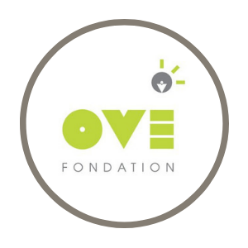 Les attentes et souhaits des résidentsLors du CVS, les résidents n’ont pas fait part directement de demandes spécifiques.Il a été présenté l’enquête de satisfaction des résidents réalisée au sein de la MAS. Cette enquête s’est effectuée auprès de 5 résidents pour recueillir leur expression sur leur vie quotidienne, les repas, l’hygiène et les activités réalisées, grâce à un « questionnaire » créé avec AUTICIEL. Christophe ALLARY a commenté ses réponses lors du CVS.Première démarche expérimentale qui permet aux résidents de s’exprimer. Nécessité de développer l’outil pour que d’autres résidents puissent participer. Proposer des activités encore non en place sur la MAS pour sonder le désir des résidents et alimenter leur projet personnalisé. Prendre des photos pour remplacer les pictogrammes pour élargir la liste des personnes questionnées. Ce travail va se poursuivre avec Mohammed du pôle activité.(Résultats en annexe du compte-rendu : Powerpoint satisfaction résidents). 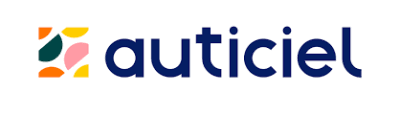 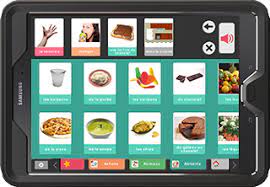 Nous souhaitons mettre en place groupe de travail « FALC », équipe projet à monter pour transcrire les écrits de la MAS en facile à lire et à comprendre (règlement de fonctionnement, livret d’accueil, projet d’établissement, projets personnalisés…) Si vous êtes volontaires pour y participer, n’hésitez pas à le faire savoir. 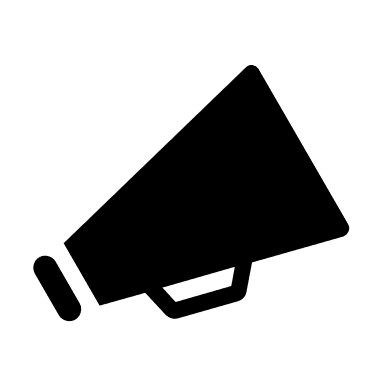 La rencontre tuteurs par unitéReport de la date de rencontre des tuteurs pour le mois de septembre pour certaines unités, par manque de participants. Un questionnaire sera envoyé aux tuteurs pour obtenir leur avis sur l’organisation de ces rencontres « unité ».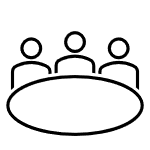 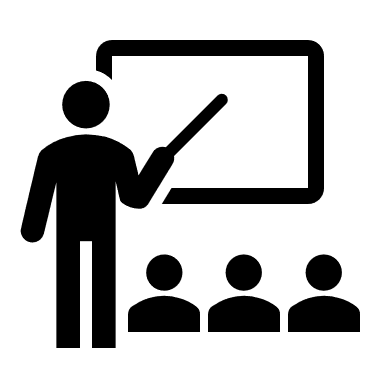 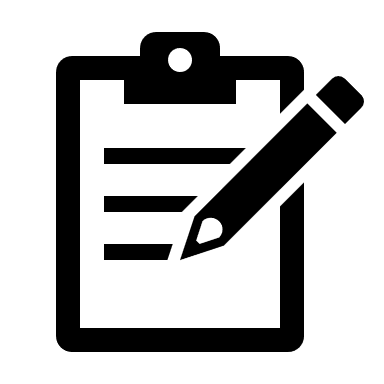 Enquête publique de l’ARS du 24 mai 2023Les 121 mesures de la stratégie nationale pour les troubles du neurodéveloppement (Autisme, Dys, TDAH, TDI) 2023-2027 sont soumises à la consultation citoyenne.Pas de réponse officielle pour l’instant.Cf. Annexes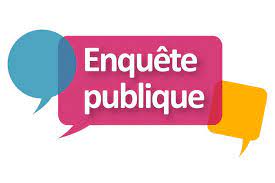 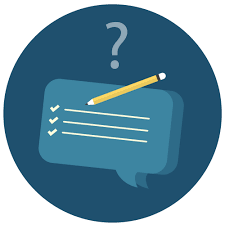 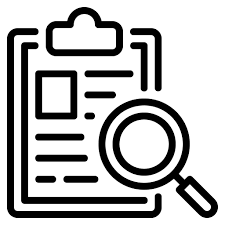 Retours sur les différentes commissionsCommission BientraitanceRetour sur la première commission bientraitance du 16/06/23 : volonté de la direction générale de déployer ces commissions bientraitance. A la MAS, la mise en place part des situations qu’on rencontre, les pros et les familles qui la dénoncent et d’un réel besoin. Un ou deux référents de la commission seront nommés. 10 professionnels engagés volontairement, les familles sont invitées à toutes les commissions. Définitions de la maltraitance, puis de la bientraitance. Associées aux recommandations de bonnes pratiques : en faire la définition de la MAS. Réelle volonté de parler de la maltraitance pour améliorer nos pratiques. En parler et agir. Axes de travail :- Poser le cadre- Jouer un rôle pédagogique, de prise de conscience- Apprendre à se dire les choses- Proposer des alternativesEn réunion générale, participation des professionnels sur toutes les situations vues, vécues à la MAS de l’ordre de la maltraitance. Tout sera repris en commission bientraitance. 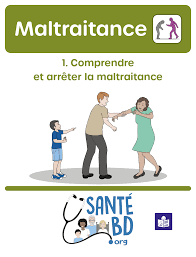 Commission Sécurité, Qualité de Vie au travailPrésentation des évènements indésirables : 1 Evènement Déclaré aux Autorités ce mois-ci. Réponses de la direction et solutions réfléchies pour ce résident : un carillon, un bracelet GPS, une réponse éducative qui tient compte de ses désirs de sortir de la MAS : accompagnement à l’extérieur. Projet de réorientation à l’EAM, car il a beaucoup de capacités qui pourraient être davantage exploitées sur l’EAM. Besoin de continuer à déclarer et à s’exprimer (professionnels et familles) pour justifier les demandes d’aménagement comme sur les intrusions/destructions.Tout événement indésirable, plainte et satisfaction sont retranscrit dans un logiciel et archivés après avoir été traités. Il y a une culture de la transparence au sein de la Fondation et des Autorités de Contrôle.Besoin de « mieux » communiquer et « davantage » : panneau d’affichage pour chaque commission pour transmettre les informations importantes à l’entrée de la MAS (référents, dates. CR...)Demande d’afficher également les projets effectués, les projets en cours et à venir.Mise en place d’outils à destination des intérimaires : plaquette de présentation, 7 fiches résidents, la plaquette unité, fiche outils logiciels et un questionnaire pour évaluer les outils mis en place. Une partie de ces outils ont été travaillé avec la Direction Générale qui seront proposés aux autres établissements de la Fondation.Boite QVCT proposée pour la semaine de la qualité de vie et des conditions de travail. Participation des professionnels : Demande de prime (assiduité, 13èmois, nuit, risque…)Demande de transversalité entre les unités, repérer des temps avec des résidents dentifiés et instaurer des temps de partage (repas, activités…) entre résidents de différentes unités.Le transport des charriots repas difficile, demande de solutions : achat de 4 containers en polystyrène pour alléger le poids de 25 kg.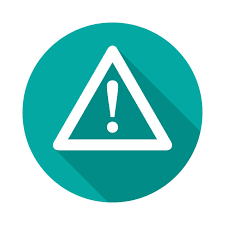 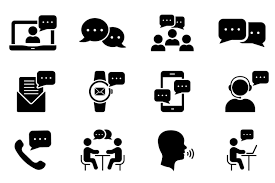 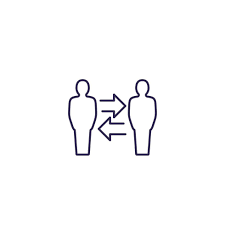 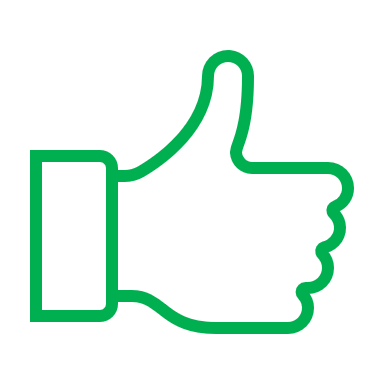 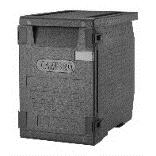 Commission RepasStagiaire diététicienne qui doit venir sur l’été pour suivre 2 résidents face à la dénutrition. La MAS n’a pas de budget pour faire perdurer l’intervention, ce type de suivi pourra s’effectuer au cout du résident pour répondre à leurs besoins.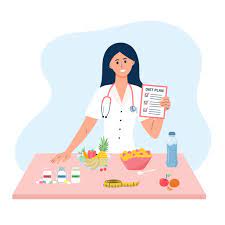 Commission Comité festifFête de l’été qui s’est très bien déroulée, familles et résidents ravis. Belle ambiance, participation de résidents, partage. Repas offert par une salariée et son mari. Nécessite une meilleure communication en amont aux familles pour solliciter leur aide, pour l’organisation, etc. Evaluation de cette journée à venir avec questionnaire.L’intérêt des résidents est recherché avant tout. Demande à ce que des temps calmes et des temps plus dynamiques soient proposées et bien différenciées sur ce type d’événement.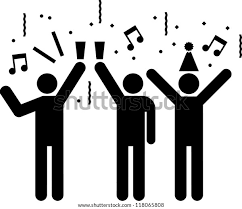 Remontée : besoin de plus de bénévolat de la part des familles.Lancement de la réécriture du projet d’établissementNombreuses réponses au questionnaire de bilan de fin de projet d’établissement. Bilan communiqué au prochain CVS. Mise en place des groupes de travail d’élaboration du nouveau projet d’établissement, communication régulière sur l’état d’avancement et participations ponctuelles des familles.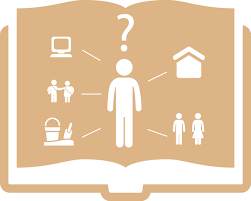 DiversLe Réseau de Santé Bucco-Dentaire (RSBD)Le camion du RSBD se déplace sur la MAS. Les résidents peuvent en bénéficier. La MAS communiquera les prochaines fois sur leur venue afin de proposer aux familles accompagnant directement leur enfant de pouvoir le faire à la MAS. 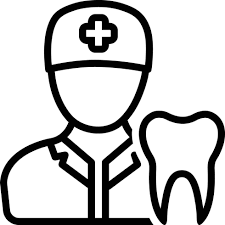 Activités facturées aux résidentsIl faut améliorer les justificatifs par rapport à l’Argent de Poche. Cette demande sera transmise au niveau de la fondation. Facturation pour être équitable auprès de chacun.Souhait de participation des tuteurs au groupe de travail au sein de la fondation : sur ce que les résidents paient ou non. ? Réflexion pour apporter une équité entre chaque établissement de la Fondation.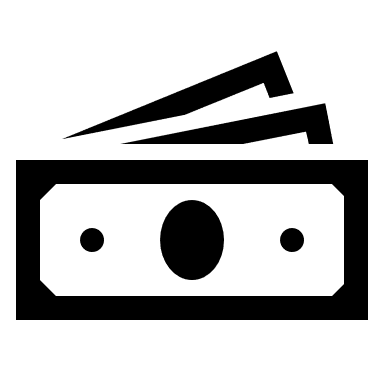 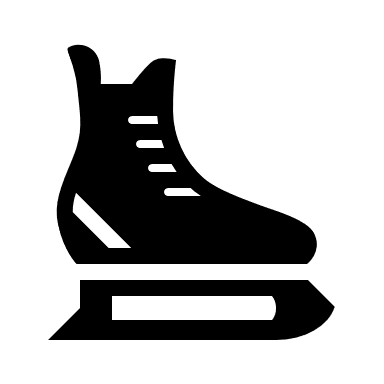 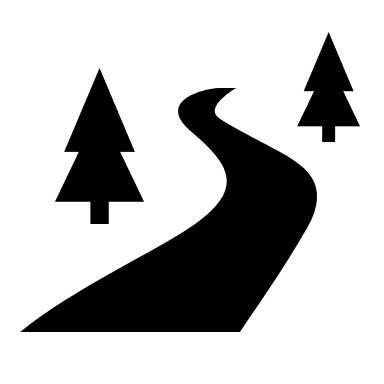 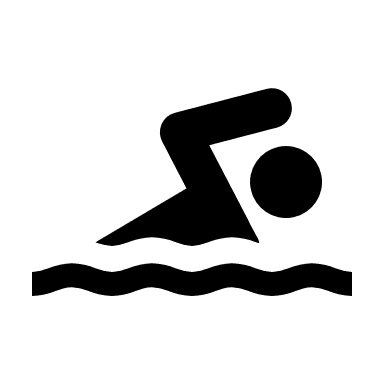 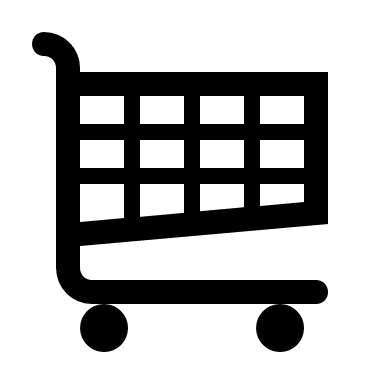 Changements RHDépart Thibault Gozzi remplacé en interne par Alaeddine Ben HassineArrivée de Maxence Rabellino en tant éducateur APA sur le pôle activitéArrivée de Samra Nouaoui sur Canut en tant qu’AESProchain CVS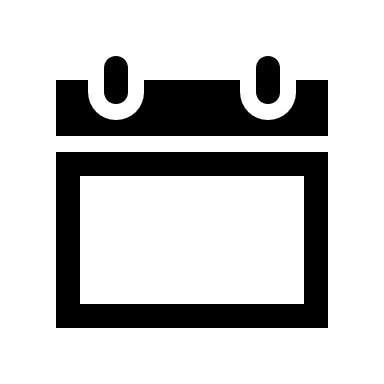 15/09/2023 DE 14H à 16H.Les Annexes